Bulletin d’inscription 
Rencontres d’écrivains 2021(prière de conserver une copie pour le gestionnaire)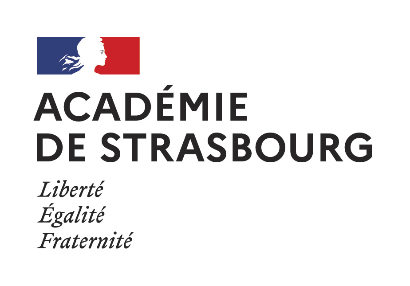 IMPORTANT : si vous désirez déposer plusieurs projets, vous devez remplir ce formulaire plusieurs fois.Nom de l’établissement : …………………………………………………………………………………………………….…..…..⎕ école    ⎕ collège    ⎕ lycée    ⎕LP     ⎕ REP   ⎕ REP+       ⎕ public   ⎕ privé           ⎕ 67	⎕68souhaite participer aux Rencontres d'écrivains 2021 organisées par le GIP-Acmisa selon les modalités définies par convention entre le Rectorat et la Maison des écrivainset s’engage à suivre le cahier des charges des rencontres ci-dessus dès notification de l’inscription par la Délégation Académique à l’Action Culturelle (DAAC).L’auteur sera rémunéré au tarif établi par la Maison des écrivains applicable au 1er janvier de l’année des interventions. A titre indicatif, il s’élève pour janvier 2021 à 270,13 € bruts* pour une demi-journée (soit 2 rencontres maximum avec 2 classes différentes) et à 447,76 € bruts* pour la journée (soit 3 rencontres maximum avec 3 classes différentes) en droits d’auteur. A titre indicatif, la participation financière des établissements s’élevait en janvier 2020 à 138 euros par demi-journée et à 223 euros par journée, facturés par le GIP-Acmisa. La somme restante ainsi que les frais de déplacement et d’hébergement sont pris en charge par le GIP-Acmisa.*tarif brut : les charges et cotisations seront retirées de ces montantsÀ ………..…………….., le ……........................2020Le Chef d'établissement Le Directeur d’écoleCoordonnées de la structure scolaireCoordonnées de la structure scolaireCoordonnées de la structure scolaireCoordonnées de la structure scolaireCoordonnées de la structure scolaireAdresse :Adresse :Adresse :Courriel académique :Courriel académique :Courriel académique :Téléphone :Téléphone :Téléphone :Coordinateur de la rencontreCoordinateur de la rencontreCoordinateur de la rencontreCoordinateur de la rencontreCoordinateur de la rencontreNom et prénom du professeur :Nom et prénom du professeur :Nom et prénom du professeur :Matière enseignée : (pour le second degré)Matière enseignée : (pour le second degré)Matière enseignée : (pour le second degré)Courriel académique du professeur :Courriel académique du professeur :Courriel académique du professeur :Téléphone du professeur  :  (obligatoire)Téléphone du professeur  :  (obligatoire)Téléphone du professeur  :  (obligatoire)Si la rencontre implique un professeur-documentaliste, indiquez son nom, son prénom et son adresse courriel ci-dessous :Si la rencontre implique un professeur-documentaliste, indiquez son nom, son prénom et son adresse courriel ci-dessous :Si la rencontre implique un professeur-documentaliste, indiquez son nom, son prénom et son adresse courriel ci-dessous :Si la rencontre implique un professeur-documentaliste, indiquez son nom, son prénom et son adresse courriel ci-dessous :Si la rencontre implique un professeur-documentaliste, indiquez son nom, son prénom et son adresse courriel ci-dessous :Jour et créneau souhaité pour la (les) rencontre(s) *(Il est conseillé de proposer plusieurs créneaux. Dans ce cas-là, vous pouvez numéroter les créneaux choisis par ordre de préférence.)*(sous réserve d’acceptation de l’auteur)                                Matin (à partir de 9h)                          Après-midi ( à partir de 14h)Jour et créneau souhaité pour la (les) rencontre(s) *(Il est conseillé de proposer plusieurs créneaux. Dans ce cas-là, vous pouvez numéroter les créneaux choisis par ordre de préférence.)*(sous réserve d’acceptation de l’auteur)                                Matin (à partir de 9h)                          Après-midi ( à partir de 14h)Jour et créneau souhaité pour la (les) rencontre(s) *(Il est conseillé de proposer plusieurs créneaux. Dans ce cas-là, vous pouvez numéroter les créneaux choisis par ordre de préférence.)*(sous réserve d’acceptation de l’auteur)                                Matin (à partir de 9h)                          Après-midi ( à partir de 14h)Jour et créneau souhaité pour la (les) rencontre(s) *(Il est conseillé de proposer plusieurs créneaux. Dans ce cas-là, vous pouvez numéroter les créneaux choisis par ordre de préférence.)*(sous réserve d’acceptation de l’auteur)                                Matin (à partir de 9h)                          Après-midi ( à partir de 14h)Jour et créneau souhaité pour la (les) rencontre(s) *(Il est conseillé de proposer plusieurs créneaux. Dans ce cas-là, vous pouvez numéroter les créneaux choisis par ordre de préférence.)*(sous réserve d’acceptation de l’auteur)                                Matin (à partir de 9h)                          Après-midi ( à partir de 14h)Lundi 25 janvier 2021Lundi 25 janvier 2021Créneau 1Créneau 1Créneau 1Lundi 25 janvier 2021Lundi 25 janvier 2021Créneau 2Créneau 2Créneau 2Mardi 26 janvier 2021Mardi 26 janvier 2021Créneau 1Créneau 1Créneau 1Mardi 26 janvier 2021Mardi 26 janvier 2021Créneau 2Créneau 2Créneau 2Mercredi 27 janvier 2021Mercredi 27 janvier 2021Créneau 1Créneau 1Créneau 1Mercredi 27 janvier 2021Mercredi 27 janvier 2021Créneau 2Créneau 2Créneau 2Jeudi 29 janvier 2021Jeudi 29 janvier 2021Créneau 1Créneau 1Créneau 1Jeudi 29 janvier 2021Jeudi 29 janvier 2021Créneau 2Créneau 2Créneau 2Vendredi 30 janvier 2021Vendredi 30 janvier 2021Créneau 1Créneau 1Créneau 1Vendredi 30 janvier 2021Vendredi 30 janvier 2021Créneau 2Créneau 2Créneau 2Nom et prénom de l’auteur souhaité avec bref descriptif du projet envisagé avec l’auteurNom et prénom de l’auteur souhaité avec bref descriptif du projet envisagé avec l’auteurNom et prénom de l’auteur souhaité avec bref descriptif du projet envisagé avec l’auteurNom et prénom de l’auteur souhaité avec bref descriptif du projet envisagé avec l’auteurNom et prénom de l’auteur souhaité avec bref descriptif du projet envisagé avec l’auteurSi plusieurs projets ont été déposés, indiquez ici le rang de préférence :Nom et prénom de l’auteur envisagé : Descriptif des actions envisagées :Classe concernée :………… Effectif concerné : ….Nom et prénom de l’auteur envisagé : Descriptif des actions envisagées :Classe concernée :………… Effectif concerné : ….Nom et prénom de l’auteur envisagé : Descriptif des actions envisagées :Classe concernée :………… Effectif concerné : ….Nom et prénom de l’auteur envisagé : Descriptif des actions envisagées :Classe concernée :………… Effectif concerné : ….